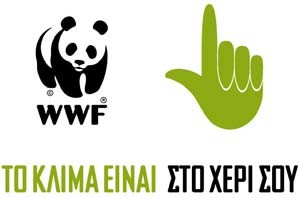 Κάρτα ελέγχου του σχολείου για την Οµάδα «Θέρµανση»∆υστυχώς εµείς, οι άνθρωποι του ανεπτυγµένου κόσµου, εξαρτόµαστε κυρίως από το πετρέλαιο για να ζεσταθούµε, να φωτιστούµε και να µετακινηθούµε και γενικά για να εξασφαλίσουµε ενέργεια. Η καύση του, όπως και η καύση όλων των ορυκτών καυσίµων, εκλύει στην ατµόσφαιρα διοξειδίο του άνθρακα, που είναι ο κύριος «υπεύθυνος» για την αλλαγή του κλίµατος.Στην Ελλάδα ξοδεύουµε πολύ πετρέλαιο για θέρµανση. Έχει υπολογιστεί ότι το 60% της ενέργειας που ξοδεύουµε στα σπίτια µας (οικιακός τοµέας), το ξοδεύουµε για τη θέρµανση   που   είναι   κυρίως   «πετρελαιοκίνητη».   Το   αντίστοιχο   ποσοστό   στον«τριτογενενή τοµέα» (στα γραφεία, τις υπηρεσίες, τα καταστήµατα κ.λπ.) είναι 63%. Αν σκεφτείτε ότι στη χώρα µας ο οικιακός και ο τριτογενής τοµέας είναι υπεύθυνος για το 39% περίπου των εκποµπών του CO2, µπορείτε να φανταστατείτε πόσο πετρέλαιο θα εξοικονοµούσαµε (και πόσο θα µειώναµε την εκποµπή του CO2) αν κάθε σπίτι, σχολείο και  γραφείο  µείωνε  την  κατανάλωση  πετρελαίου  για  θέρµανση  στο  1/3,  ας  πούµε!Αποστολή σας είναι λοιπόν να βρείτε και, στη συνέχεια, να «εξολοθρεύσετε» τους εχθρούς! ∆ηλαδή τις αιτίες της άσκοπης χρήσης πετρελαίου για τη θέρµανση του σχολείου σας.Καταρχήν βρείτε ένα όνοµα για την οµάδα σας! Στη συνέχεια συζητείστε πως θα οργανώστε την έρευνά σας. Μιλήστε όλοι στην οµάδα και πείτε τις ιδέες σας. Κάποιος τις καταγράφει και στη συνέχεια τις συζητάτε και φτιάξτε ένα πρόγραµµα δράσης. Σκεφτείτε αν θέλετε να ζητήσετε βοήθεια από κάποιους µεγάλους: άτοµα ή φορείς. Θα χρειαστεί να πάρετε κάποιες συνεντεύξεις και να επιθεωρήσετε το σχολείο σας εξονυχιστικά!Τα παρακάτω ερωτήµατα και στάδια έρευνας µπορούν να σας βοηθήσουν να οργανώσετε την αποστολή σας.«Οπλιστείτε» µε χαρτιά και µολύβια και αν θέλετε και φωτογραφική µηχανή για να καταγράψετε τα ευρήµατά σας.1 Ορυκτά καύσιµα είναι το κάρβουνο, το πετρέλαιο και το φυσικό αέριο.Τι ορυκτό καύσιµο χρησιµοποιεί το σχολείο σας για τη θέρµανση; (Πετρέλαιο ή φυσικό αέριο;)Αν χρησιµοποιείτε πετρέλαιο, υπάρχει η δυνατότητα να αλλάξετε σε φυσικό αέριο; Θα ήταν αυτό ένα καλό βήµα; Ρυπαίνει ή όχι η καύση του φυσικού αερίου; Είναι πιο οικονοµικό το φυσικό αέριο; Πόσο θα κόστιζε η αλλαγή σε φυσικό αέριο; Σε πόσο χρόνο θα κάλυπτε το σχολείο τα έξοδα που θα έκανε για να βάλει φυσικό αέριο, αν το φυσικό αέριο είναι φτηνότερο από το πετρέλαιο;Τι ποσότητα πετρελαίου (ή φυσικού αερίου) ξοδεύει το σχολείο σας για τη θέρµανσή του κάθε χρόνο;Πόσο κοστίζει η αγορά αυτού του πετρελαίου (ή φυσικού αερίου); Επισκεφθείτε το λεβητοστάσιο του σχολείου. Πόσο συχνά γίνεται συντήρηση στον καυστήρα; Μήπως υπάρχουν απώλειες;Σε ποιο ύψος θερµοκρασίας είναι ρυθµισµένος ο θερµοστάτης; Είναι µια λογική θερµοκρασία; Το καλοριφέρ µένει ανοιχτό καθ’όλη τη διάρκεια της ηµέρας; (Είναι καλύτερο να µένει ανοιχτό συνέχεια σε µια σταθερή χαµηλότερη θερµοκρασία παρά να ανοιγοκλείνει).Ελέγξτε σε όλες τις τάξεις και τις αίθουσες τα καλοριφέρ. ∆ουλεύουν σωστά; Μήπως υπάρχουν έπιπλα και αντικείµενα που εµποδίζουν την κυκλοφορία του ζεστού αέρα στην τάξη;Μήπως υπάρχουν αίθουσες που θερµαίνονται σε ώρες που δεν τις χρησιµοποιεί κανείς;Μήπως θερµαίνονται άσκοπα οι διάδροµοι;Μήπως ξεχνιούνται πόρτες και παράθυρα ανοιχτά, οπότε η ζέστη «φεύγει»; (Είναι καλύτερα οι αίθουσες να αερίζονται για ένα συγκεκριµένο διάστηµα αντί να µένουν τα παράθυρα διαρκώς ανοιχτά).Επιθεωρήστε όλα τα παράθυρα και τις πόρτες του σχολείου. Κλείνουν καλά; Μήπως «µπάζουν»; Ελέγξτε τις κάσες.Υπάρχουν θέσεις όπου «κάνει ρεύµα»;.Είναι επαρκής η µόνωση του κτιρίου;Τι προσανατολισµό έχουν οι αίθουσες; Ποιες είναι οι αίθουσες που είναι πιο εκτεθειµένες στο κρύο;Έρχονται ντυµένοι αρκετά ζεστά µαθητές και εκπαιδευτικοί;Κάντε µια σύνθεση των αποτελεσµάτων της έρευνάς σας.